Unit 4 Lesson 10: Explore Multiplication Strategies with RectanglesHow Many Do You See: Squares (Warm up)Student Task StatementHow many do you see? How do you see them?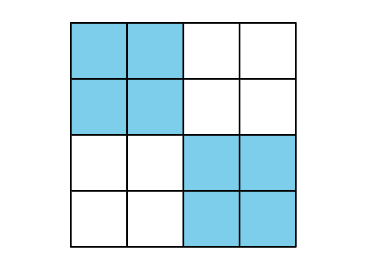 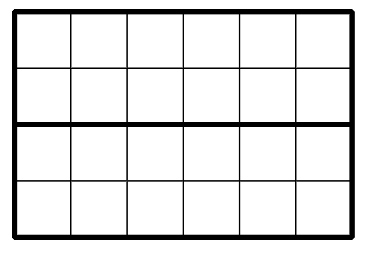 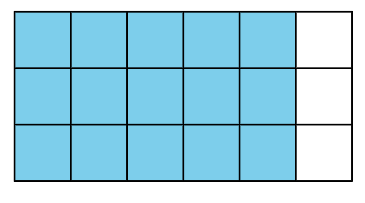 1 From Diagrams to ExpressionsStudent Task StatementAndre and Elena are finding the area of this rectangle.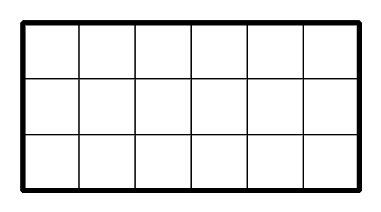 Andre writes .He marks the rectangle like this: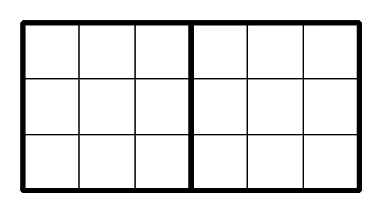 He then writes:Elena writes  . She marks the rectangle like this: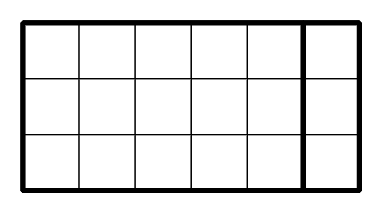 She then writes:


18Discuss with a partner:How are Andre and Elena’s strategies alike? How are they different?How are the numbers in Andre’s expressions related to his diagram?How are the numbers in Elena’s expressions related to her diagram?Here is another rectangle.Its area can be found by finding .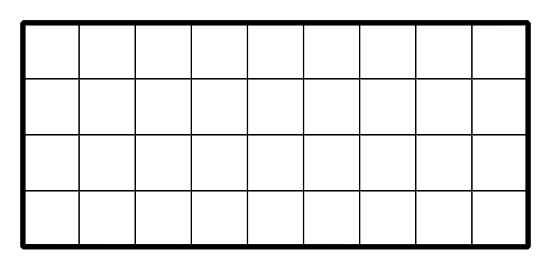 Mark or shade the rectangle in a way that would help you find its area.Write one or more expressions that can represent your work on the diagram and show how you find the area.2 From Expressions to DiagramsStudent Task StatementHere are some rectangles and expressions that show how three students saw the area of the rectangles.Noah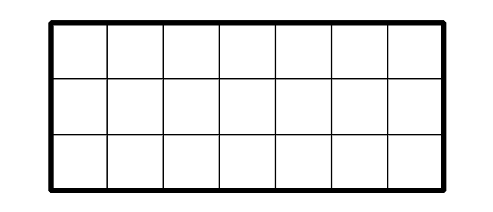 Priya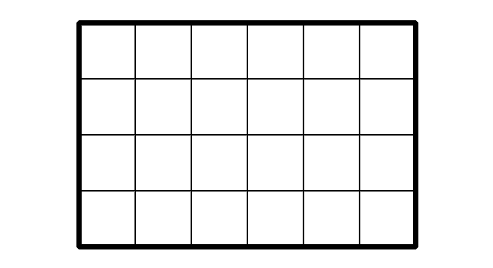 Tyler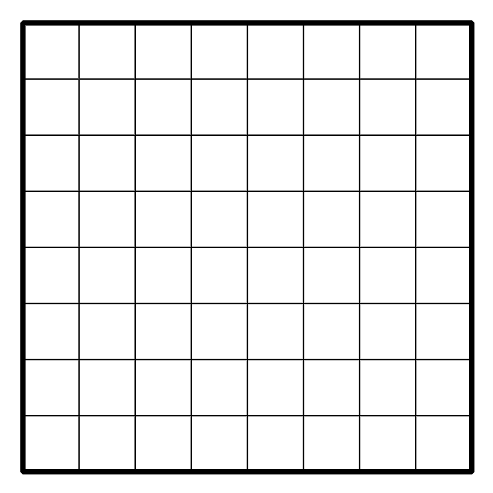 For each rectangle:Name the two factors that can be multiplied to find its area.Mark or shade each rectangle to show how each student saw the area. Be prepared to explain your reasoning.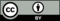 © CC BY 2021 Illustrative Mathematics®